2020/3/12公益社団法人日本技術士会　　　中部本部倫理委員会／中部本部電気電子情報工学部会（共催）日本技術士会中部本部 2020年5月倫理セミナー（第40回）【情報倫理】：「個人情報保護とデータ利用」 開催のご案内今回は、倫理委員会と電気電子情報工学部会との共催で【情報倫理】に取り組みます。デジタル化・ネット社会・IoT・AIの登場と普及など、益々変化のスピードを増している情報化社会の中で、“個人”の占める位置や扱いの重要さも急速に変化しています。今回は、個人情報の収集と処理、扱い等に関わる倫理上の問題に焦点を当て、講演とグループディスカッションで問題を深めます。多くの皆様のご参加をお待ちしております。記1.日時　 2020年5月10日 （日） 13:00～16:50 （受付 12:40～） 2.場所（予定） 名古屋学院大学 名古屋キャンパス たいほう　1階 メアリーホール  （名古屋市熱田区大宝二丁目4番45号　名古屋市営地下鉄名港線日比野駅下車1番出口出てすぐ左へ　日比野交差点渡らず真っ直ぐ400m） 3.セミナー 13:00～13:10	開会挨拶 　　日本技術士会中部本部 倫理委員長　比屋根 均　技術士（衛生工学・総監） 
			　　　同 電気電子情報工学部会代表幹事　水野 公元　技術士（電気電子）13:10～14:40　　講演　「データ主導社会における個人情報に関する倫理問題」
　　　　　　　　　　　　　　　　　　　　　　　　　　　　　　石川 英司　技術士（情報工学）14:40～14:55　　質疑応答14:55～15:05　　暫時休憩15:05～16:15	グループディスカッション 「個人情報の提供内容と使用範囲はどこまで許されるか」16:15～16:45	発表、質疑応答　16:45～16:50 	総括・終了※参加者には CPD 受講票を発行いたします。なお、本セミナーは、「日本技術士会のCPD」または「建設系CPD協議会」に3時間30分として登録が可能です。  ※特にテキストはございません。4.参加費  日本技術士会会員 1,000 円 会員外 2,000 円 学生無料　 （当日会場教室にてお支払いください） 5.申込先※　 日本技術士会HP　https://www.engineer.or.jp/　　　　　　　　CPD行事等予定表（会員）、一般ＣＰＤ行事案内(一般)のWEB申込欄をワンクリックしてお申込み下さい。申し込みができない場合は、下記6.お問合せ先よりお申込み下さい。6.お問合せ・ご連絡※　　中部本部 倫理委員会セミナー窓口（cet-seminar@googlegroups.com）※お申し込みは原則として日本技術士会HP からお願いします。　　　  セミナー窓口へのメールは、お問合せ 及び お申込み内容の変更のみとさせていただきます。資料準備等のため、5月6日（水・祝）までにお申込み下さるようお願いします。 以　上名古屋学院大学 名古屋キャンパス たいほう　1階 メアリーホール（名古屋市熱田区大宝二丁目4番45号）【公共交通機関ご利用の場合】名古屋市営地下鉄名港線日比野駅下車1番出口出て　すぐ左へ　日比野交差点渡らず真っ直ぐ400m【お車のご利用】駐車場はございませんので公共交通機関をご利用ください。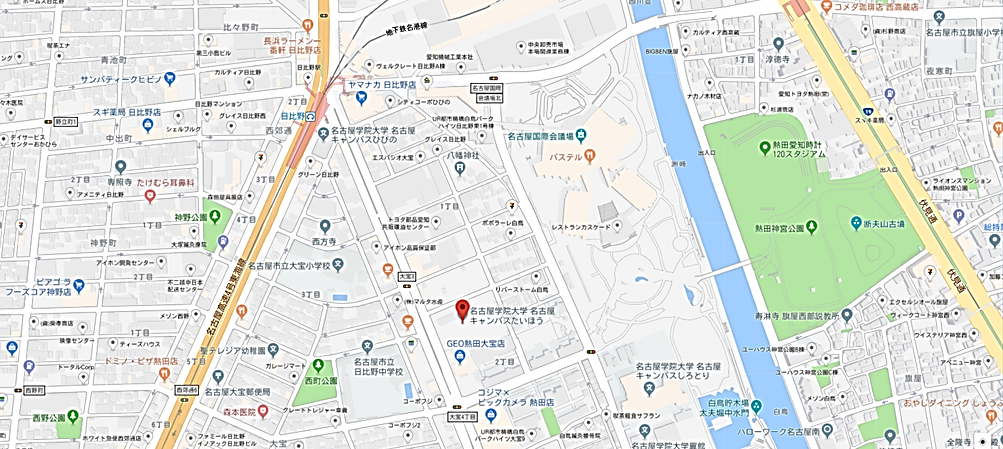 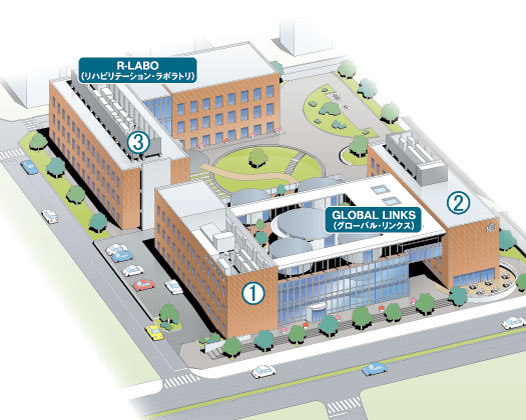 